										Załącznik Nr 5 do SWZ(wzór wykazu osób)………………………………………………   (nazwa i adres Wykonawcy)WYKAZ OSÓB SKIEROWANYCH PRZEZ WYKONAWCĘ DO REALIZACJI ZAMÓWIENIA1dot. przetargu pn.: „Modernizacja ul. Skarżyńskiego w Świdniku wraz z infrastrukturą towarzyszącą”Oświadczam, że dysponuję niżej podaną osobą, posiadającą uprawnienia do kierowania robotami budowlanymi w specjalności drogowej, posiadającą co najmniej 3-letnie doświadczenie zawodowe w kierowaniu robotami w posiadanej specjalności:		  								*niepotrzebne skreślić				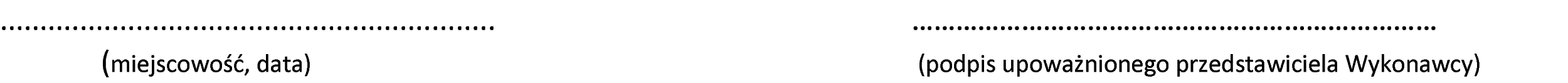 1Dokument ten Wykonawca składa na wezwanie ZamawiającegoImię i nazwiskoFunkcja przy realizacji zamówieniaOpis  posiadanych uprawnień (rodzaj i numer)Doświadczenie zawodowe w kierowaniu robotami w posiadanej specjalności (podać liczbę lat)Podstawa dysponowania osobąOsoba będąca w dyspozycji wykonawcy / oddana do dyspozycji przez inny podmiot*